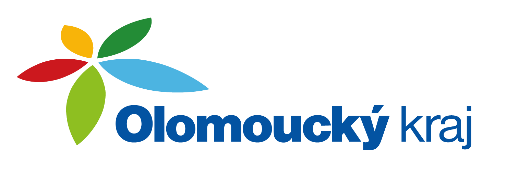 VÝBOR KONTROLNÍUVK/17/1/2023 Zahájení a schválení programuschvaluje program 17. zasedání Kontrolního výboru Zastupitelstva Olomouckého kraje	Výsledek hlasování: Pro/14, Proti/0, Zdržel se/0UVK/17/2/2023 Vyjádření ředitele Krajského úřadu Olomouckého kraje k zápisům z provedených kontrol bere na vědomí vyjádření ředitele Krajského úřadu Olomouckého kraje k zápisům  z provedených kontrol:plnění usnesení Zastupitelstva Olomouckého kraje č. UZ/9/38/2022 ze dne 11. 4. 2022 Dotační program 05_01_Program podpory kultury v Olomouckém kraji v roce 2022 – vyhodnocení 1. kola – DŽEMFEST 2022plnění usnesení Rady Olomouckého kraje č. UR/70/24/2022 ze dne 19. 12. 2022 Zadávací řízení na zajištění realizací veřejných zakázek, konkrétně realizace energeticky úsporných opatření – SPŠ Hranice – I. etapa a II. etapaukládá předsedovi kontrolního výboru předložit zápisy z provedených kontrol a vyjádření ředitele krajského úřadu v souladu se zákonem č. 129/2000 Sb., o krajích, ve znění pozdějších předpisů, Zastupitelstvu Olomouckého kraje.  Výsledek hlasování: Pro/14, Proti/0, Zdržel se/0UVK/17/3/2023 Informace o kontrolní činnosti kontrolního výboruschvaluje zápis z provedené kontroly plnění usnesení Rady Olomouckého kraje č. UR/86/3/2023 ze dne 10. 7. 2023 Zadávací řízení na zajištění realizací veřejných zakázek, konkrétně veřejné zakázky „Střední zdravotnická škola a Vyšší odborná škola zdravotnická Emanuela Pottinga a Jazyková škola s právem státní jazykové zkoušky Olomouc - Elektroinstalace v budově domova mládeže"u k l á d á předsedovi kontrolního výboru požádat ředitele krajského úřadu o vyjádření k zápisu z provedené kontroly.Výsledek hlasování: Pro/14, Proti/0, Zdržel se/0UVK/17/4/2023 Návrhy na kontrolní činnost výboru schvalujeprovedení kontrolplnění usnesení Zastupitelstva Olomouckého kraje č. UZ/13/52/2023 ze dne 20. 2. 2023 Vyhodnocení přijatých žádostí v rámci dotačního programu Obchůdek 2022 v Olomouckém kraji. Kontrolu provede kontrolní skupina ve složení Ing. Michal Tichý a Ing. Milan Klimešplnění usnesení Zastupitelstva Olomouckého kraje č. UZ/11/33/2022 ze dne 26. 9. 2022 Žádosti o poskytnutí individuálních dotací v oblasti sportu, Lukostřelba Prostějov, z.s. - Přístavba sportovní haly - 2. etapa. Kontrolu provede kontrolní skupina ve složení Ing. Michal Drozd a Mgr. Petr Caletka.Výsledek hlasování: Pro/14, Proti/0, Zdržel se/0V Olomouci dne: 21. 2. 2024...……………………..….JUDr. Vladimír Lichnovskýpředseda výboruUsnesení 17. zasedáníVýboru kontrolníhoZastupitelstva Olomouckého krajeze dne 21. 2. 2024